PARISH NEWS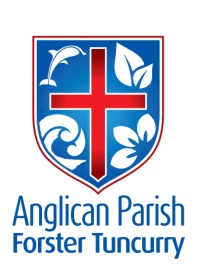                21st May 2017SIXTH SUNDAY OF EASTER‘Those who love me will keep my word,’ Jesus promises, ‘and my Father will love them, and we will come to them and make our home with them.’  John 14.23ANGLICAN WOMEN’S ANNUAL SERVICE 2017 The Anglican Women’s Annual Service will be at Christ Church Cathedral, Church Street, Newcastle on Tuesday, 6th June.  Morning tea from 9.45 am.  Holy Eucharist 10.30 am.  Celebrant: Rt Rev Dr Peter Stuart.  Preacher: The Ven Canon Sonia Roulston.  11.45 am Guest Speaker: Rt Rev Kay Goldsworthy, Bishop of Gippsland.BYO lunch, coffee and tea provided.1.15 pm  The Rev Di Langham, Chaplain, Cessnock Gaol.Ring Marg Gogerly 6554-6708 or Helen Barber 0419-996-594  if you would like to come.STROLLING GROUPThe Strollers enjoyed the board-walk and down on to the beach at North One Mile (with a choice of just sitting in the sun and enjoying the salt air!).  An extra morning will be the fifth Monday of this month, the 29th May.  Why  not come and see if this outing is for you!Helen Barber 0419-996-594 or Geoff Lamborn 6554-9658.SAMARITANS FOODFor May – Soups – tinned or packet. FAMILIES MINISTERAs we investigate ways forward for both financing and securing a Families Minister for our parish, please pray for guidance for those who will make the decisions.MISSION NEWSOur Missions Secretary, Doreen Ovens, reports that we have received the following from the Mission to Seafarers, Newcastle:  ‘To the Members of Forster/Tuncurry Anglican Church – Thank you for your very kind donation of a huge amount of clothing.  The Seafarers truly appreciate your generosity.  Blessings to all of you. “CANCER RESEARCH MORNING TEAThe morning tea for Cancer Research will now be held on Saturday June 17th at 10am.  This will be hosted by the Tuncurry Friendship Group.  More details to come.MEN’S DINNER Tuesday 6th June 20176.00pm for 6.30pm St Albans ForsterSpeaker: Max Donnellan speaking about “My Life in TV Production” Cost $12 ph for 2 course dinner. Drinks available. Lists at Forster & Tuncurry Churches or phone Clive Davies 0412 653061SERVICE AT ESTIAESTIA Tuncurry is having a service at 10.30am on Wednesday, 24th May.  Let’s go along & support our sisters & brothers in the Aged Care Facility.Lyn Davies. In Our Prayers:Our Parish:Stewardship and fundraisingPlease continue to pray for people with ongoing needs in your prayers each day.If you would like to add someone to the Parish Prayer list, be sure to obtain permission from the person concerned and then contact the Parish Office.Our Diocese:Bishop Greg and Assistant Bishop PeterThe CathedralParishes of Gloucester, Harrington-Coopernook and TareePeople living with a disability and those who support themDiocese of TasmaniaThe World:The Church in Ngbo (Enugu, Nigeria)Liz Burns (CMS Tanzania)We commend to God’s keeping those who have recently died and we pray for those who mourn their passing.  We remember with thanks those whom we have loved whose anniversary occurs at this time: Noreen Priest, Lawrence Allen and Joan Owen.COURTHOUSE ROSTER7th June		Heather Milligan & Patricia Dastidar21st June		Frances McPherson & Bev ChristensenCONTACT DETAILS Parish Priest:  		The Reverend Mark Harris		6555 4200					revmarkharris@icloud.com Priest in Local Mission	The Reverend Bill Green			6555 4200Parish Office:		St. Alban’s Anglican Church:		6555 4200  			info@forsteranglican.com Parish Secretary		Judy Hall		         		0400 890 728Op Shop:		Head St Car park			6555 4267 			Enquiries: 				6555 4200Book Shop		bookshop@forsteranglican.com		6555 4272Parish Website: 		www.forsteranglican.com  Items for Parish News: Email: PN@forsteranglican.com or phone Janet 6554 5981 or parish office 6555 4200 by 12noon Wednesday.Our Bank Details: BSB: 705 077 Account: 000400710Acc Name: Anglican Parish of Forster/TuncurryCELEBRATING THE MINISTRY OF WOMENThe diocese has organised several events to celebrate the 30th Anniversary of the ordination of women to the diaconate and has extended a welcome to all to attend. They are as follows:Saturday June 3: Diocesan Celebration and Eucharist at 11am at Christ Church Cathedral, Newcastle.Tuesday June 6: Conference Eucharist & Diocesan Anglican Women’s Service at 10.30am at Christ Church Cathedral, Newcastle.Notices are on display in the foyer of each church and further information can be located at www.newcastleanglican.org.au/eventsPARISH NAME BADGESA reminder about Parish Name Badges they can be supplied at a cost of $10 and $12 for the new metallic magnetic clip.  To order please contact Suellen 6554 8264 or the Parish Office 65554200.